Об итогах работы по реализации жилищных программ  администрации муниципального образования «Ленский район» за 2022 годОсновными задачами программы в жилищной сфере являются создание необходимых условий для эффективной реализации гражданами возможностей по улучшению своих жилищных условий, а также оказание содействия в обеспечении жильем тех категорий граждан, которые не могут этого сделать самостоятельно.В первую очередь это повышение доступности жилья для молодых семей и работников бюджетной сферы, признанных в установленном порядке, нуждающимися в улучшении жилищных условий, за счет оказания государственной поддержки на приобретение или строительство жилья.Реализация отдельных мероприятий по улучшению жилищных условий осуществляется в рамках муниципальной программы «Обеспечение качественным жильем и повышение качества жилищно-коммунальных услуг в Ленском районе» с использованием средств федерального и республиканского бюджетов, предоставляемых на основании соглашений, заключаемых ежегодно государственным заказчиком – Министерством строительства по РС(Я).В рамках реализации мероприятий подпрограммы "Оказание молодым семьям государственной поддержки для улучшения жилищных условий" безвозмездные субсидии для улучшения жилищных условий получили 34 молодых семей, в том числе 13 многодетных.  Объем внебюджетных средств, привлеченных молодыми семьями в 2022 году, составляет 52 319 098,89 рублей, в т. ч. собственных средств молодых семей –  12 542 256,37 рублей (23,97 %), заемных средств 31 233 017,52 рублей (59,7 %), средств материнского капитала – 8 543 825,0 рублей (16,33 %).                                                                                                   	В разрезе поселений по состоянию на 31.12.2022 г. получили социальные выплаты: г. Ленск - 23 семей, Беченчинский наслег – 1, Толонский наслег– 1, поселок Витим- 3, Салдыкельский наслег-1, Орто- Нахаринский наслег -1, Нюйский наслег- 3, Наторинский наслег-1.  В рамках реализации мероприятий подпрограммы «Обеспечение жильем работников муниципальной бюджетной сферы» социальные выплаты были выделены 26 состоящим в очереди гражданам, из них на проведение капитального ремонта - 8 работникам бюджетной сферы, на приобретение или строительство жилья – 18 работникам, в том числе 2 многодетным семьям. Воспользовались социальной выплатой в 2022 году 24 работника бюджетной сферы.В разрезе поселений субсидии выделены работникам следующих населенных пунктов: город Ленск – 10, с. Нюя –2, с. Беченча - 2, с. Толон – 2, с.Орто-Нахара -2, с.Натора -4, с.Мурья -2.В 2022 году на приобретение квартир для одиноких граждан пожилого возраста (старше 70 лет), неработающих инвалидов I и II групп, постоянно проживающих на территории муниципального образования «Ленский район», не имеющих жилья в собственности, либо имеющих единственное неблагоустроенное жилье на территории сельского поселения муниципального образования «Ленский район» выделено из местного бюджета 15 400 000 рублей. В отчетном периоде на проведение аукциона в электронной форме было направлено 8 заявок для приобретения квартир для данной категории граждан. Денежные средства не освоены, в связи с отсутствием на вторичном рынке жилых помещений, соответствующих требованиям. Управлением социального развития в рамках федеральной целевой программы «Жилище» на 2020-2024 годы, при реализации подпрограммы «Выполнение государственных обязательств по обеспечению жильем категорий граждан, установленных федеральным законодательством» проведена перерегистрация граждан из категории «инвалиды 1 и 2 групп» и «пенсионеры», выданы жилищные сертификаты на получение социальной выплаты для выезда из районов Крайнего Севера 1 участнику мероприятия, проживающему в г. Ленске , на общую сумму 2 876 739,0 руб..В списках на получение социальной выплаты для выезда из районов Крайнего Севера состоит на учете 323 семей: в категории "пенсионеры" - 159 человек, в категории "инвалиды 1 и 2 групп " - 17, в категории "работающие" –147.      Специалистами ведется реестр инвалидов и семей, имеющих детей-инвалидов, нуждающихся в улучшении жилищных условий и вставших на учет до 1 января 2005. В Ленском районе в списках на получение социальной выплаты из республиканского бюджета числится 10 человек. В соответствии с постановлением правительства РС(Я) о предоставлении социальных выплат ветеранам, инвалидам и семьям, имеющим детей –инвалидов за счет субвенций федерального бюджета и средств государственного бюджета РС(Я) в 2022 году были предоставлены три социальных выплаты для приобретения жилья инвалидам, ставшим на учет до 2005 года на общую сумму 11 669 616 руб.Для обеспечения нуждающихся в жилье граждан-работников бюджетной сферы и их семей квартирами, администрацией МО «Ленский район» приобретаются жилые помещения специализированного жилищного фонда.Специалистами по реализации жилищных программ проводится работа по ведению реестра работников бюджетной сферы, нуждающихся в предоставлении жилья. На учете состоит 39 человека. Так за, 2022 год предоставлено 15 служебных квартир для временного проживания, в том числе 9 работникам образования, 3 квартиры работникам ГБУ «ЦРБ», 1 работникам иных организаций.На основании вышеизложенного, и.о. главы муниципального образования п о с т а н о в и л:1. Информацию «Об итогах работы по реализации жилищных программ администрации муниципального образования «Ленский район» за 2022 год» принять к сведению.2. Главному специалисту управления делами (Иванская Е.С.) разместить постановление «Об итогах работы по жилищным программам за 2022 год»» на официальном сайте муниципального образования «Ленский район».3. Контроль исполнения настоящего постановления возложить на заместителя главы по социальным вопросам Петрова П.Л.	И.о. главы 						                     А.В.ЧерепановМуниципальное образование«ЛЕНСКИЙ РАЙОН»Республики Саха (Якутия)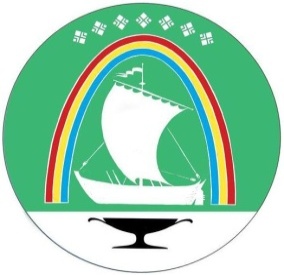 Саха Өрөспүүбүлүкэтин «ЛЕНСКЭЙ ОРОЙУОН» муниципальнайтэриллиитэПОСТАНОВЛЕНИЕ                  УУРААХг. Ленск                      Ленскэй кот «04» _апреля__2023 года                     № __01-03-182/3_____от «04» _апреля__2023 года                     № __01-03-182/3_____